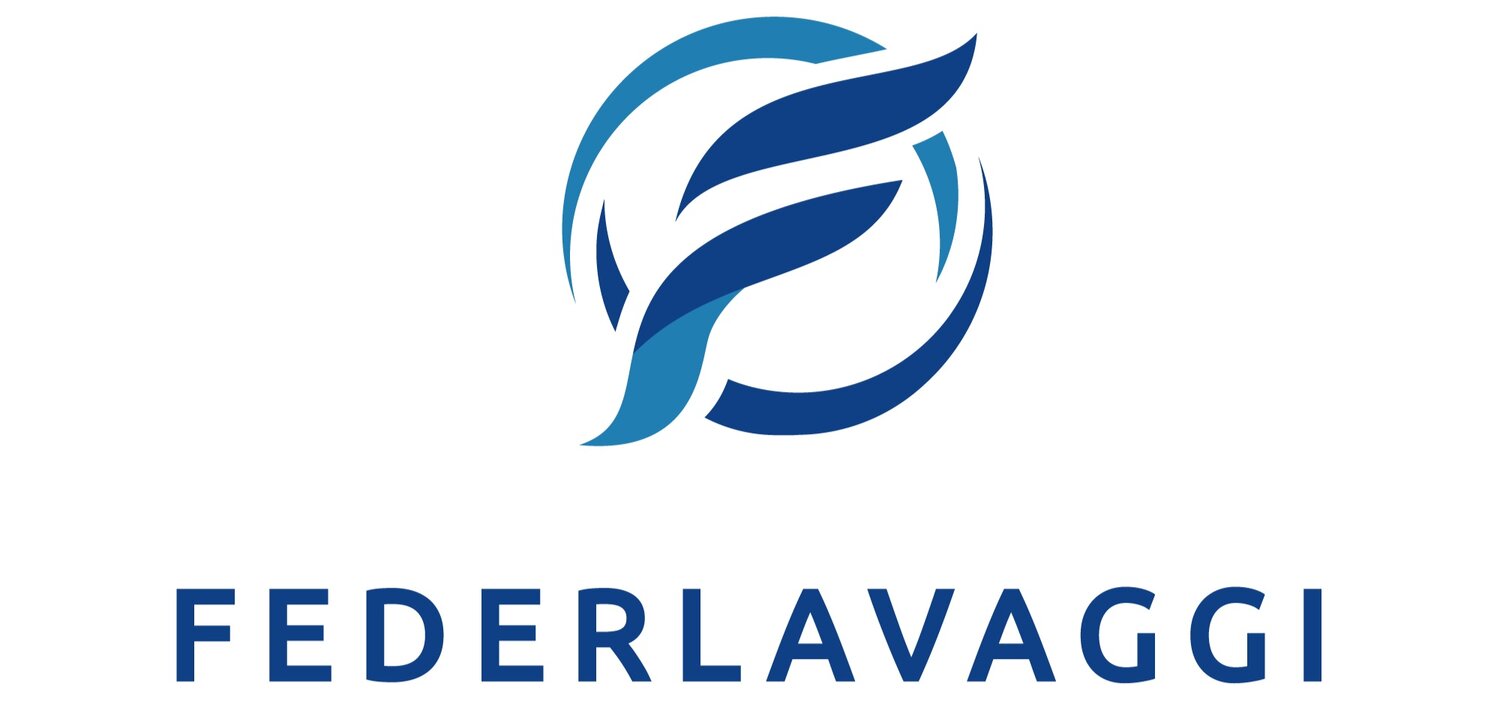 Informativa resa ai sensi dell’art.13 del Regolamento Europeo 679/2016 (GDPR - General Data Protection Regulation) relativa al seguente trattamento di dati personaliGESTIONE PROSPECT (EVENTI)TITOLARE DEL TRATTAMENTO. Il Titolare del trattamento dei dati è FEDERLAVAGGI con Sede in Via Attanasio II n. 80, 00165 Roma.DESCRIZIONE DEL TRATTAMENTO. Gestione dei dati di prospect raccolti in occasione di eventi aziendali.FINALITÀ E BASE GIURIDICA E DURATA. Si evidenzia che il trattamento si svolgerà come segue:Tale trattamento sarà sempre improntato ai principi di correttezza, liceità, trasparenza e di tutela della riservatezza e dei diritti dei soggetti interessati.NATURA OBBLIGATORIA O FACOLTATIVA DEL CONFERIMENTO DEI DATI.  Si informa che, tenuto conto delle finalità del trattamento come sopra illustrate, il conferimento dei dati è obbligatorio ed il loro mancato, parziale o inesatto conferimento potrà avere, come conseguenza la mancata finalizzazione del contratto.In caso di conferimento dei dati tramite compilazione di moduli (form) contenenti asterischi:La comunicazione dei dati contrassegnati da asterisco è necessaria e il mancato conferimento renderà impossibile al Titolare fornire quanto richiesto o comunque gestire le richieste.La comunicazione dei dati privi di asterisco è facoltativa: il mancato conferimento permetterà comunque di fornire quanto da richiesto.DESTINATARI O CATEGORIE DI DESTINATARI. I dati personali saranno trattati dal Titolare del trattamento, e dalle persone da lui strettamente autorizzate. I dati non saranno oggetto di comunicazione al di fuori della struttura del Titolare. I dati non saranno oggetto di diffusione.DIRITTO DI RECLAMO ALL’AUTORITÀ DI CONTROLLO. Il soggetto interessato ha diritto di presentare reclamo all’Autorità di controllo (Per l’Italia: Garante per la protezione dei dati personali www.garanteprivacy.it).DIRITTI DEGLI INTERESSATI. Potranno, in qualunque momento, essere esercitati i diritti di accesso ai dati personali, di rettifica o di cancellazione degli stessi, di limitazione del trattamento, di opposizione, di portabilità di cui agli artt. 15-20 del Regolamento Europeo 679/2016 attraverso l’invio di una richiesta email all’indirizzo privacy@federlavaggi.orgL’esercizio dei diritti dell'interessato potrebbe essere ritardato, limitato o escluso nei casi previsti dall’art. 2-undecies D.Lgs. 196/03
ESISTENZA DI UN PROCESSO DECISIONALE AUTOMATIZZATO. Il trattamento non comporta un processo decisionale automatizzato.TRASFERIMENTO DEI DATI IN UN PAESE TERZO O AD UN’ORGANIZZAZIONE INTERNAZIONALE. Il Titolare del trattamento non trasferirà i dati personali ad un paese terzo o ad una organizzazione internazionale. FINALITA’BASE GIURIDICAPERIODO O CRITERI DI CONSERVAZIONERisposta ad informazioni e invio preventivi(art.6 1.b Reg. Europeo 679/2016) Esecuzione di un contratto o di attività precontrattualiPer un arco di tempo non superiore a 24 mesi dall’ultimo contatto